Аннотация  к дополнительной общеразвивающей  программе по театральной деятельности «Шоу-театр «Чародеи»Общеразвивающая программа по театральной деятельности «Шоу-театр «Чародеи» разработана для детей дошкольного возраста 4-7 лет в соответствии с возрастными и индивидуальными особенностями детей этих возрастов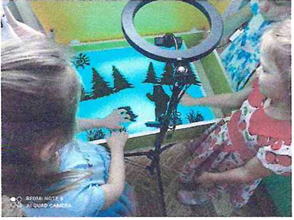 Цель: приобщение ребёнка к основам театрального искусства посредством игровой деятельности и устойчивое развитие его творческих и коммуникативных способностей средствами  театрального искусства.Направленность: художественнаяСрок освоения программы: 3 годаОбъем программы: Учебный план состоит из 35 занятий, 2 из которых отводятся на мониторинг, который проводится в сентябре и маеФормы обучения и виды занятий:Занятия театрального кружка состоят из теоретической и практической частей. Теоретическая часть включает краткие сведения о развитии театрального искусства, цикл познавательных бесед о театральном мастерстве, беседы о красоте вокруг нас. Практическая часть работы направлена на получение навыков актерского мастерства.Принципы и подходы к организации образовательного процесса в театрализованной деятельности       Успешное решение поставленных задач на занятиях возможно только при использовании принципов и методов обучения. Наиболее близкими считаются следующие:         *Принцип доступности и индивидуализации, предусматривает учет возрастных особенностей и возможностей ребенка.         *Принцип систематичности – имеется в виду непрерывность и регулярность занятий.         *Принцип специфичности театральной деятельности. Объединяет игровой (свободный, непроизвольный) и художественный (подготовленный, осмысленно пережитый) компоненты.         *Принцип комплексности. Предполагает взаимосвязь театрализованной игры с разными видами искусства и разными видами художественной деятельности ребенка.         *Принцип импровизационности. Творческая деятельность, которая обусловливает особое взаимодействие взрослого и ребенка, детей между собой, основу которого составляют свободная атмосфера, поощрение детской инициативы, отсутствие образца для подражания, наличие своей точки зрения у ребенка, стремление к оригинальности и самовыражению.        Все названные принципы находят свое выражение в принципе интегративности, в соответствии с которым целенаправленная работа по развитию театрально-игровой деятельности включается в целостный педагогический процесс. Это предполагает, в том числе, организацию работы по театрализации с учетом этапов художественной деятельности.Интеграция образовательных областей.        Театрализованная деятельность способствует тому, чтобы сделать жизнь детей в группе увлекательнее, разнообразнее. Используя театрализованную деятельность в системе обучения детей в ДОУ, педагоги могут решать комплекс взаимосвязанных задач по областям:Основные направления программы:1.Театрально-игровое. Направлено на развитие игрового поведения детей, формирование умения общаться со сверстниками и взрослыми людьми в различных жизненных ситуациях. Содержит: игры и упражнения, развивающие способность к перевоплощению; театрализованные игры на развитие воображения фантазии; инсценировки стихов, рассказов, сказок. 2.Музыкально-творческое. Включает в себя комплексные ритмические, музыкальные, пластические игры и упражнения, призванные обеспечить развитие естественных психомоторных способностей дошкольников, обретение ими ощущения гармонии своего тела с окружающим миром, развитие свободы и выразительности телодвижений.  Содержит: упражнения на развитие двигательных способностей, ловкости и подвижности; игры на развитие чувства ритма и координации движений, пластической выразительности и музыкальности; музыкально-пластические импровизации. 3.Художественно-речевое. Объединяет игры и упражнения, направленные на совершенствование речевого дыхания, формирование правильной артикуляции, интонационной выразительности и логики речи, сохранение русского языка. Содержит: упражнения на развитие речевого дыхания, дикции, артикуляционная гимнастика; игры, позволяющие сформировать интонационную выразительность речи (научиться пользоваться разными интонациями), расширить образный строй речи; игры и упражнения, направленные на совершенствование логики речи. 4.Основы театральной культуры. Призвано обеспечить условия для овладения дошкольниками элементарными знаниями о театральном искусстве. 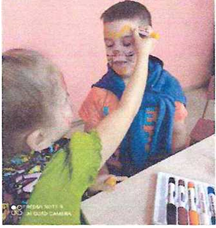  5.Работа над спектаклем. Базируется на авторских сценариях и включает в себя темы «Знакомство с пьесой» (совместное чтение) и «От этюдов и декораций; репетиции отдельных картин и всей пьесы целиком; премьера спектакля к спектаклю» (выбор пьесы или инсценировки и обсуждение ее с детьми; работа над отдельными эпизодами в форме этюдов с импровизированным текстом; поиски музыкальнопластического решения отдельных эпизодов, постановка танцев; создание эскизов; обсуждение его с детьми). К работе над спектаклем широко привлекаются родители (помощь в разучивании текста, подготовке декораций, костюмов).  Участие в сценках, спектаклях и театрализованных праздниках. Подготовка декораций, реквизита, афиши (сами придумываем, рисуем, клеим!).  Образовательные областиКомплекс взаимосвязанных задачПознавательное развитие- развитие разносторонних представлений о действительности (разные виды театра, профессии людей, создающих спектакль); - наблюдение за явлениями природы, поведением животных (для передачи символическими средствами в игре драматизации); - обеспечение взаимосвязи конструирования с театрализованной игрой для развития динамических пространственных представлений; - развитие памяти, обучение умению планировать свои действия для достижения результата.Социально - коммуникативное развитие-формирование положительных взаимоотношений между детьми в процессе совместной деятельности; - воспитание культуры познания взрослых и детей (эмоциональные состояния, личностные качества, оценка поступков и пр.); - воспитание у ребенка уважения к себе, сознательного отношения к своей деятельности; - развитие эмоций; - воспитание этически ценных способов общения в соответствии с нормами и правилами жизни в обществе.Речевое развитие-содействие развитию монологической и диалогической речи; - обогащение словаря: образных выражений, сравнений, эпитетов, синонимов, антонимов и пр.; - овладение выразительными средствами общения: словесными (регулированием темпа, громкости, произнесения, интонации и др.) и невербальными (мимикой, пантомимикой, позами, жестами).Художественно - эстетическое развитиеИзодеятельность: - приобщение к высокохудожественной литературе; - развитие воображения; - приобщение к совместной дизайн-деятельности по моделированию элементов костюма, декораций, атрибутов; - создание выразительного художественного образа; -организация коллективной работы при создании многофигурных сюжетных композиций; - обучение самостоятельному нахождению приемов изображения, материалов.Музыка, хореография: -умение слышать в музыке эмоциональное состояние и передавать жестами, мимикой, оценивая и понимая характер героя, его образ. - согласование действий и сопровождающей их речи; - умение воплощать в творческом движении настроение, характер и процесс развития образа; - выразительность исполнения основных видов движений.